T.CŞARKÖY KAYMAKAMLIĞIERİKLİCE İLK/ORTAOKULU MÜDÜRLÜĞÜ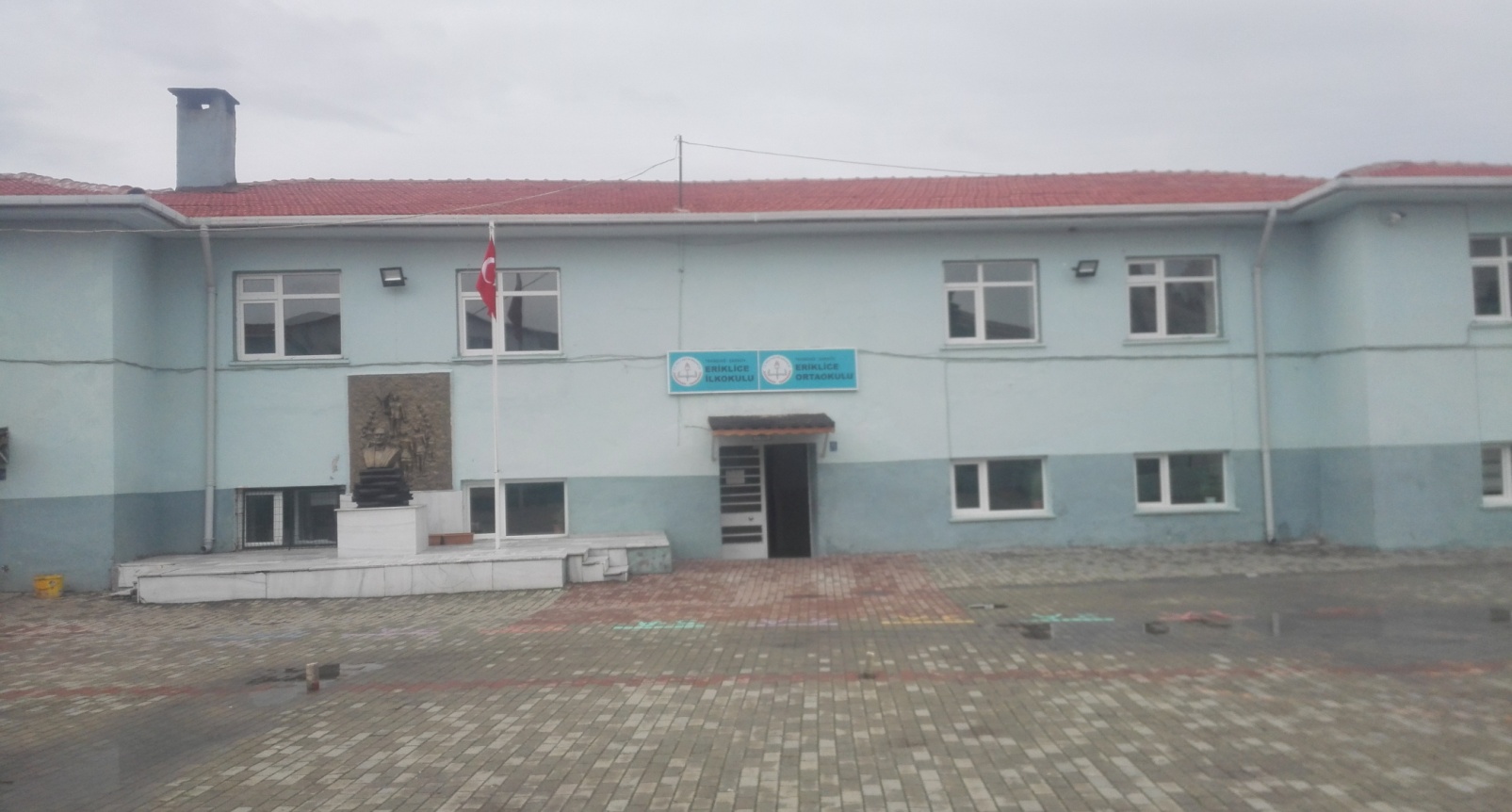 2019-2023 STRATEJİK PLANI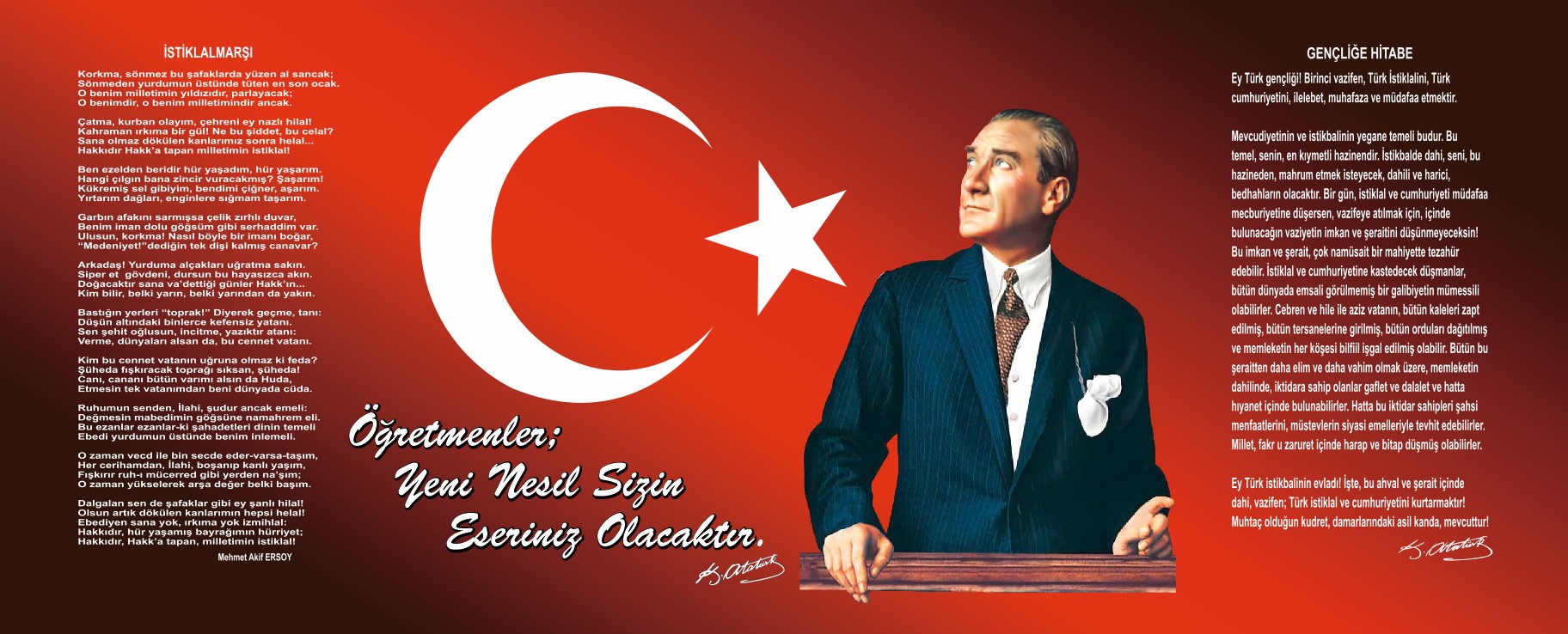 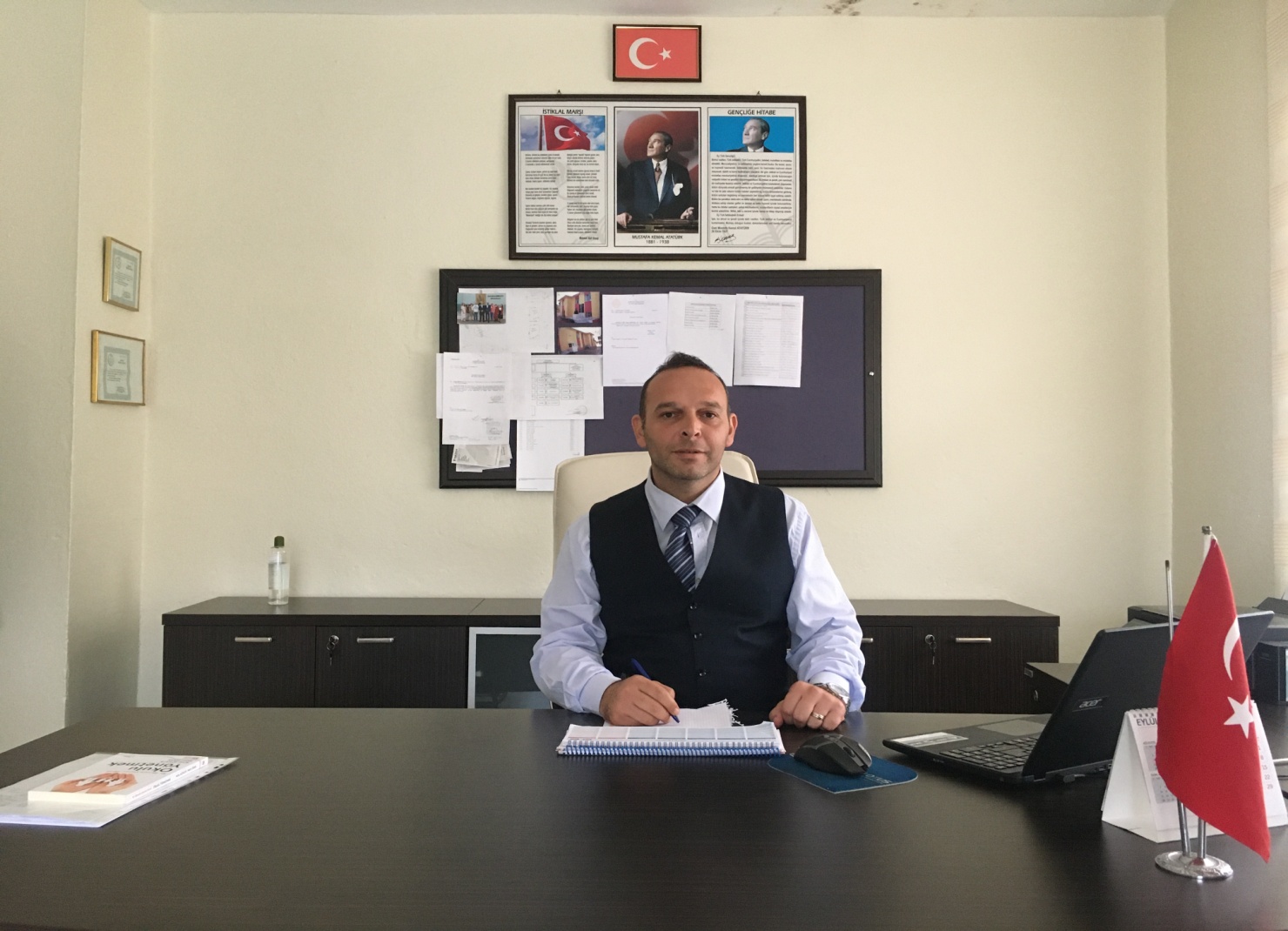 Sunuş	Eğitim, bir toplumu geleceğe taşıyan en büyük unsurdur. Bu nedenle günümüzde devletlerin en çok önem verip büyük bütçeler yatırdıkları, üzerinde en çok düşünüp geliştirmeye çalıştırdıkları sistem eğitim olmuştur. Bu sistemin düzgün işlemesi ve sağlıklı ortamlarda gelişebilmesi için temel olan kurum tabi ki okuldur. Vizyonlu idarecilerle, bakış açısı geniş öğretmenlerle, ilgili, yardımsever velilerle ve düşünen, algılayan, yorumlayan, eleştirebilen, araştıran, kendini ifade edebilen öğrencilerle bu kurumun işleyişinin çok daha verimli olacağı şüphesiz kaçınılmazdır.	Eriklice İlkokulu/Ortaokulu olarak 2019 -2023 stratejik planını hazırlarken bu bilinçte olduğumuzu ifade etmeliyim. Öğrencilerimize hayallerini gerçekleştirebilecekleri paylaşmanın tadına varabilecekleri, saygı ve sevgiyi görebilecekleri milli duygulardan haz alabilecekleri, Atatürk İlke ve İnkılâplarını özümseyebilecekleri toplumdaki olaylara duyarlı olacakları, kişisel ve bedensel gelişimlerini destekleyebilecekleri, üretmeyi ve keşfetmeyi uygulayabilecekleri, yaşayarak öğrenebilecekleri ve “Ben de yapabilirim!” diyebilecekleri bir ortam hazırlamak için uğraş vermekteyiz.	Amacımız; çağdaş ve güçlü bir Türkiye için güçlü ve donanımlı bireyler yetiştirmektir. Bizler bunun için varız, bunun çabası içerisindeyiz. Atatürk’ün “Türk milletinin istidadı ve kesin kararı, medeniyet yolunda durmadan, yılmadan ilerlemektir. Medeniyet yolunda başarı, yenileşmeye bağlıdır.” sözünü rehber edindik. Tabiî ki durmadan, yılmadan ilerlemeye devam edeceğiz. Bu yolda yanımda olan, yardımcı olan tüm ekip arkadaşlarıma teşekkür ediyorum. Saygılarımla…Ertan TURANOkul MüdürüİçindekilerSunuş	3İçindekiler	4BÖLÜM I: GİRİŞ ve PLAN HAZIRLIK SÜRECİ	5BÖLÜM II: DURUM ANALİZİ	6Okulun Kısa Tanıtımı 	7Okulun Mevcut Durumu: Temel İstatistikler	11PAYDAŞ ANALİZİ	15GZFT (Güçlü, Zayıf, Fırsat, Tehdit) Analizi	17Gelişim ve Sorun Alanları	19BÖLÜM III: MİSYON, VİZYON VE TEMEL DEĞERLER	21MİSYONUMUZ 	21VİZYONUMUZ 	21TEMEL DEĞERLERİMİZ 	21BÖLÜM IV: AMAÇ, HEDEF VE EYLEMLER	22TEMA I: EĞİTİM VE ÖĞRETİME ERİŞİM	22TEMA II: EĞİTİM VE ÖĞRETİMDE KALİTENİN ARTIRILMASI	23TEMA III: KURUMSAL KAPASİTE	25V. BÖLÜM: MALİYETLENDİRME	27EKLER:	28BÖLÜM I: GİRİŞ ve PLAN HAZIRLIK SÜRECİ2019-2023 dönemi stratejik plan hazırlanması süreci Üst Kurul ve Stratejik Plan Ekibinin oluşturulması ile başlamıştır. Ekip tarafından oluşturulan çalışma takvimi kapsamında ilk aşamada durum analizi çalışmaları yapılmış ve durum analizi aşamasında paydaşlarımızın plan sürecine aktif katılımını sağlamak üzere paydaş anketi, toplantı ve görüşmeler yapılmıştır. Durum analizinin ardından geleceğe yönelim bölümüne geçilerek okulumuzun amaç, hedef, gösterge ve eylemleri belirlenmiştir. Çalışmaları yürüten ekip ve kurul bilgileri altta verilmiştir.STRATEJİK PLAN ÜST KURULUBÖLÜM II: DURUM ANALİZİStratejik planlama ekibi tarafından, tüm iç ve dış paydaşların görüş ve önerileri bilimsel yöntemlerle analiz edilerek planlı bir çalışmayla stratejik plan hazırlanmıştır.Bu çalışmalarda izlenen adımlar;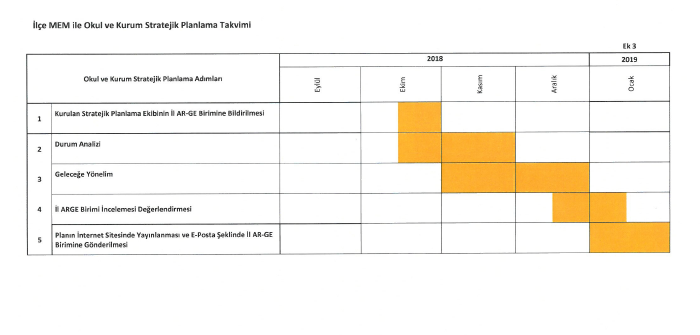 	1.Okulun var oluş nedeni (misyon), ulaşmak istenilen nokta  (vizyon) belirlenip okulumuzun tüm paydaşlarının görüşleri ve önerileri alındıktan sonra da vizyona ulaşmak için gerekli olan stratejik amaçlar belirlendi. Stratejik amaçlar;a.Okul içinde ve faaliyetlerimiz kapsamında iyileştirilmesi, korunması veya önlem alınması gereken alanlarla ilgili olan stratejik amaçlar,b.Okul içinde ve faaliyetler kapsamında yapılması düşünülen yenilikler ve atılımlarla ilgili olan stratejik amaçlar,c. Yasalar kapsamında yapmak zorunda olduğumuz faaliyetlere ilişkin stratejik amaçlar olarak da ele alındı.	2. Stratejik amaçların gerçekleştirilebilmesi için hedefler konuldu. Hedefler stratejik amaçla ilgili olarak belirlendi. Hedeflerin spesifik, ölçülebilir, ulaşılabilir, gerçekçi, zaman bağlı, sonuca odaklı, açık ve anlaşılabilir olmasına özen gösterildi.	3. Hedeflere uygun belli bir amaca ve hedefe yönelen, başlı başına bir bütünlük oluşturan,  yönetilebilir, maliyetlendirilebilir faaliyetler belirlendi. Her bir faaliyet yazılırken; bu faaliyet “amacımıza ulaştırır mı” sorgulaması yapıldı.	4. Hedeflerin/faaliyetlerin gerçekleştirilebilmesi için sorumlu ekipler ve zaman belirtildi.	5. Faaliyetlerin başarısını ölçmek için performans göstergeleri tanımlandı.	6. Strateji, alt hedefler ve faaliyet/projeler belirlenirken yasalar kapsamında yapmak zorunda olunan faaliyetler, paydaşların önerileri, çalışanların önerileri, önümüzdeki dönemde beklenen değişiklikler ve GZFT (SWOT) çalışması göz önünde bulunduruldu.	7. GZFT çalışmasında ortaya çıkan zayıf yanlar iyileştirilmeye, tehditler bertaraf edilmeye; güçlü yanlar ve fırsatlar değerlendirilerek kurumun faaliyetlerinde fark yaratılmaya çalışıldı; önümüzdeki dönemlerde beklenen değişikliklere göre de önlemler alınmasına özen gösterildi.	8. Strateji, Hedef ve Faaliyetler kesinleştikten sonra her bir faaliyet maliyetlendirilmesi yapıldı.	9. Maliyeti hesaplanan her bir faaliyetler için kullanılacak kaynaklar belirtildi.  Maliyeti ve kaynağı hesaplanan her bir faaliyet/projenin toplamları hesaplanarak bütçeler ortaya çıkartıldı.Okulun Kısa TanıtımıTARİHSEL GELİŞİMOkulumuz 1924 yılında öğretime açılmıştır. İlköğretim ve eğitime tek öğretmenli ve üç sınıflı olarak başlamıştır. Şimdiki Muhtarlık binası okul olarak kullanılmıştır. 1948 yılında, şimdiki eğitim gördüğümüz iki katlı bu binaya taşınılmıştır. Bina iki katlı kalın taş duvarlarla örülmüş kagir bir yapıydı.	Altı bodrum olarak kullanılıyor, Üstünde boş sınıf olarak eğitim ve öğretime devam edilmiş.1978 yılında Okul bahçesine tek katlı iki dershanesi bir araç odası olarak düşünülen ek bir bina ilave olmuş. 1982 yılında büyük bina olarak adlandırdığımız bina büyük onarım ve değişiklik geçirerek, alt kattaki bodrum kısmında beş tane sınıf ilave edilerek okul yeni bir havaya güzel bir duruma pekiştirilmiş, tahta olan döşemeler kaldırılmış beton döşeme yapılarak hem sağlamlık, hem de yangına karşı okulumuz daha sıhatli ve daha güzel bir duruma getirilmiştir. İhata duvarları 1987 yılında Okul tapusuyla Kadastro ya müracaat ederek okulun sınırları tespit edilip duvarlarla çevrildi. Güney kısmına da duvar örülüp muhafaza altına alındı. 1987 yılında eski tuvaletler yıkılıp yenisi yapılmıştır.Okulumuz 10 dershaneli normal eğitim yapan bir okuldur. Mezunlarımız % 80 i ortaokula devam etmektedir. Köyümüze İlkokul sonrası öğretime büyük ilgi vardır. Örneğin 1972–1973 Eğitim-Öğretim yılında mezun olan 26 öğrenciden 20 tanesi ortaokula devam etmektedir.Okulumuzdan mezun olup ortaokul, lise ve yüksekokula giden öğrencilerimizden hemen hemen hepsi bir meslek sahibi olmuşlardır. Öğretmen, subay, astsubay, doktor, hemşire, memur, ve daha bir çok meslek dalında mevkii sahibi olmuş kişiler gurur kaynağı olmaya devam etmektedir. Sonuç olarak Okulumuz çevreye, ülkeye yararlı kişiler yetiştirmesi hem bizleri,hem ailelerini sevindirmekte gurur kaynağımız olmaktadırlar.YASAL YÜKÜMLÜLÜKLER VE MEVZUAT ANALİZİFAALİYET ALANLARI, ÜRÜN VE HİZMETLEREriklice İlkokulu/Ortaokulu Ürün-Hizmet ListesiOkulumuzda öğrencilerimizin kayıt, nakil, devam-devamsızlık, not, işlemleri e-okul yönetim bilgi sistemi üzerinden yapılmaktadır.Öğretmenlerimizin özlük, derece-kademe, terfi, hizmet içi eğitim, maaş ve ek ders işlemleri İlçe Milli Eğitim Müdürlüğü tarafından Mebbis ve KBS sistemleri üzerinden yapılmaktadır. Okulumuzun mali işlemleri ilgili yönetmeliklere uygun olarak yapılmaktadır. Okulumuzun rehber öğretmen olmaması sebebiyle rehberlik hizmetleri sınıf rehber öğretmenleri tarafından imkanlar ölçüsünde yapılmaktadır.Okulumuz İlçe Milli Eğitim Müdürlüğümüz tarafından düzenlenen sosyal, kültürel ve sportif yarışmalara katılmaktadır. Okulun Mevcut Durumu: Temel İstatistiklerOkul KünyesiOkulumuzun temel girdilerine ilişkin bilgiler altta yer alan okul künyesine ilişkin tabloda yer almaktadır.Temel Bilgiler Tablosu- Okul Künyesi Çalışan BilgileriOkulumuzun çalışanlarına ilişkin bilgiler altta yer alan tabloda belirtilmiştir.Çalışan Bilgileri TablosuOkulumuz Bina ve Alanları	Okulumuzun binası ile açık ve kapalı alanlarına ilişkin temel bilgiler altta yer almaktadır.Okul Yerleşkesine İlişkin Bilgiler Sınıf ve Öğrenci Bilgileri	Okulumuzda yer alan sınıfların öğrenci sayıları alttaki tabloda verilmiştir.Donanım ve Teknolojik KaynaklarımızTeknolojik kaynaklar başta olmak üzere okulumuzda bulunan çalışır durumdaki donanım malzemesine ilişkin bilgiye alttaki tabloda yer verilmiştir.Teknolojik Kaynaklar TablosuGelir ve Gider BilgisiOkulumuzun genel bütçe ödenekleri, okul aile birliği gelirleri ve diğer katkılarda dâhil olmak üzere gelir ve giderlerine ilişkin son iki yıl gerçekleşme bilgileri alttaki tabloda verilmiştir.PAYDAŞ ANALİZİKurumumuzun temel paydaşları öğrenci, veli ve öğretmen olmakla birlikte eğitimin dışsal etkisi nedeniyle okul çevresinde etkileşim içinde olunan geniş bir paydaş kitlesi bulunmaktadır. Paydaşlarımızın görüşleri anket, toplantı, dilek ve istek kutuları, elektronik ortamda iletilen önerilerde dâhil olmak üzere çeşitli yöntemlerle sürekli olarak alınmaktadır.Paydaş anketlerine ilişkin ortaya çıkan temel sonuçlara altta yer verilmiştir : ERİKLİCE İLK/ORTAOKULU MÜDÜRLÜĞÜ STRATEJİK PLANI(2019-2023)“ÖĞRENCİ GÖRÜŞ VE DEĞERLENDİRME” ANKET SONUCU14.S0RU Olumlu: Okulun imkanlar ölçüsünde iyi olduğu, okul yönetiminin okul ve öğrenciler için imkanları zorladığı, okulun temiz olduğu vb. belirtilmiştir.Olumsuz: Okulun fiziki şartlarından dolayı derslik sayısının az olması ve spor salonun olmaması belirtilmiştir.ERİKLİCE İLK/ORTAOKULU MÜDÜRLÜĞÜ STRATEJİK PLANI(2019-2023)“ÖĞRETMEN GÖRÜŞ VE DEĞERLENDİRME” ANKET SONUCU14.S0RU Olumlu: Kendilerini okulun değerli bir üyesi olarak gördüklerini, okul yönetiminin istekleri yerine getirdiği vb. belirtilmiştir.Olumsuz: Sosyokültürel faaliyetlerin az olması üzerinde durulmuştur.ERİKLİCE İLK/ORTAOKULU MÜDÜRLÜĞÜ STRATEJİK PLANI(2019-2023)“VELİ GÖRÜŞ VE DEĞERLENDİRME” ANKET SONUCU14.S0RU Olumlu: Veliler okul yönetiminden ve öğretmenlerden memnun oldukları, okulun temiz olduğu, okuldaki iletişimin kendileriyle iyi oldukları belirtilmiştir.Olumsuz: Okul kantinin yetersiz olduğu, sosyal etkinliklerin artması gerektiği belirtilmiştir.GZFT (Güçlü, Zayıf, Fırsat, Tehdit) AnaliziOkulumuzun temel istatistiklerinde verilen okul künyesi, çalışan bilgileri, bina bilgileri, teknolojik kaynak bilgileri ve gelir gider bilgileri ile paydaş anketleri sonucunda ortaya çıkan sorun ve gelişime açık alanlar iç ve dış faktör olarak değerlendirilerek GZFT tablosunda belirtilmiştir. Dolayısıyla olguyu belirten istatistikler ile algıyı ölçen anketlerden çıkan sonuçlar tek bir analizde birleştirilmiştir.Kurumun güçlü ve zayıf yönleri donanım, malzeme, çalışan, iş yapma becerisi, kurumsal iletişim gibi çok çeşitli alanlarda kendisinden kaynaklı olan güçlülükleri ve zayıflıkları ifade etmektedir ve ayrımda temel olarak okul müdürü/müdürlüğü kapsamından bakılarak iç faktör ve dış faktör ayrımı yapılmıştır. İçsel Faktörler Güçlü YönlerZayıf YönlerDışsal FaktörlerFırsatlarTehditlerGelişim ve Sorun AlanlarıGelişim ve sorun alanları analizi ile GZFT analizi sonucunda ortaya çıkan sonuçların planın geleceğe yönelim bölümü ile ilişkilendirilmesi ve buradan hareketle hedef, gösterge ve eylemlerin belirlenmesi sağlanmaktadır. Gelişim ve sorun alanları ayrımında eğitim ve öğretim faaliyetlerine ilişkin üç temel tema olan Eğitime Erişim, Eğitimde Kalite ve kurumsal Kapasite kullanılmıştır. Eğitime erişim, öğrencinin eğitim faaliyetine erişmesi ve tamamlamasına ilişkin süreçleri; Eğitimde kalite, öğrencinin akademik başarısı, sosyal ve bilişsel gelişimi ve istihdamı da dâhil olmak üzere eğitim ve öğretim sürecinin hayata hazırlama evresini; Kurumsal kapasite ise kurumsal yapı, kurum kültürü, donanım, bina gibi eğitim ve öğretim sürecine destek mahiyetinde olan kapasiteyi belirtmektedir.Gelişim ve sorun alanlarına ilişkin GZFT analizinden yola çıkılarak saptamalar yapılırken yukarıdaki tabloda yer alan ayrımda belirtilen temel sorun alanlarına dikkat edilmesi gerekmektedir.Gelişim ve Sorun AlanlarımızBÖLÜM III: MİSYON, VİZYON VE TEMEL DEĞERLEROkul Müdürlüğümüzün Misyon, vizyon, temel ilke ve değerlerinin oluşturulması kapsamında öğretmenlerimiz, öğrencilerimiz, velilerimiz, çalışanlarımız ve diğer paydaşlarımızdan alınan görüşler, sonucunda stratejik plan hazırlama ekibi tarafından oluşturulan Misyon, Vizyon, Temel Değerler; Okulumuz üst kurulana sunulmuş ve üst kurul tarafından onaylanmıştır.MİSYONUMUZİlköğretim programında tespit edilmiş amaçlar doğrultusunda öğrencilerimizi ;. ilgi, istidat ve kabiliyetleri yönünde yetiştirerek, gelecek hayat ve üst öğrenime hazırlamak, Türkçeyi doğru kullanma, tüm ders ve programlarda belirlenen hedefler doğrultusunda temel bilgi ve beceriler kazandırmak, tüm öğrencilerin öğrenmesini sağlamak, eğitimin bir ihtiyaç olduğuna inanan  ve kendini geliştirme isteği duyan, doğru düşünebilen ,bilgili, becerili, kendine güvenen bireyler olarak yetişmelerine fırsat tanımak için varız.VİZYONUMUZÇalışanların görevlerini iyi yapmanın huzurunu duyduğu, hizmeti alan öğrenciler ve toplumsal çevrenin saygınlığını kazanmış, çalışma ortamı, öğrenci başarı ve davranışları ile çevresinde örnek teşkil eden bir ilköğretim okulu olmak.TEMEL DEĞERLERİMİZ1) Her vatandaşın eğitim hakkı gözetilir.2) Hizmette Süreklilik esastır.3) Çalışmalar Atatürk İnkılap ve İlkeleri çerçevesinde yürütülür.4) Demokrasi eğitimi sağlanır.5) Çalışmalar bilimsellik, çerçevesinde yürütülür.6) Okulumuzun amacı topluma, milli değerleri yaşamasını bilen, inançlara saygılı, ahlaklı, sorumluluk sahibi bilinçli bireyler yetiştirmektir. BÖLÜM IV: AMAÇ, HEDEF VE EYLEMLERTEMA I: EĞİTİM VE ÖĞRETİME ERİŞİMEğitim ve öğretime erişim okullaşma ve okul terki, devam ve devamsızlık, okula uyum ve oryantasyon, özel eğitime ihtiyaç duyan bireylerin eğitime erişimi, yabancı öğrencilerin eğitime erişimi ve hayatboyu öğrenme kapsamında yürütülen faaliyetlerin ele alındığı temadır.Stratejik Amaç 1:  	Kayıt bölgemizde yer alan çocukların okullaşma oranlarını artıran, öğrencilerin uyum ve devamsızlık sorunlarını gideren etkin bir yönetim yapısı kurulacaktır.  Stratejik Hedef 1.1.  Kayıt bölgemizde yer alan çocukların okullaşma oranları artırılacak ve öğrencilerin uyum ve devamsızlık sorunları da giderilecektir. Performans Göstergeleri Eylemler      TEMA II: EĞİTİM VE ÖĞRETİMDE KALİTENİN ARTIRILMASIEğitim ve öğretimde kalitenin artırılması başlığı esas olarak eğitim ve öğretim faaliyetinin hayata hazırlama işlevinde yapılacak çalışmaları kapsamaktadır. Bu tema altında akademik başarı, sınav kaygıları, sınıfta kalma, ders başarıları ve kazanımları, disiplin sorunları, öğrencilerin bilimsel, sanatsal, kültürel ve sportif faaliyetleri ile istihdam ve meslek edindirmeye yönelik rehberlik ve diğer mesleki faaliyetler yer almaktadır. Stratejik Amaç 2: Öğrencilerimizin gelişmiş dünyaya uyum sağlayacak şekilde donanımlı bireyler olabilmesi için eğitim ve öğretimde kalite artırılacaktır.Stratejik Hedef 2.1.  Öğrenme kazanımlarını takip eden ve velileri de sürece dâhil eden bir yönetim anlayışı ile öğrencilerimizin akademik başarıları ve sosyal faaliyetlere etkin katılımı artırılacaktır.Performans GöstergeleriEylemlerStratejik Hedef 2.2.  Öğrencilerimizin bilimsel, kültürel, sanatsal, sportif ve toplum hizmeti alanlarında etkinliklere katılımı artırılacak ve izlenecektir.Performans GöstergeleriEylemlerTEMA III: KURUMSAL KAPASİTEStratejik Amaç 3: Okulumuzun beşeri, mali, fiziki ve teknolojik unsurları ile yönetim ve organizasyonu, eğitim ve öğretimin niteliğini ve eğitime erişimi yükseltecek biçimde geliştirilecektir.Stratejik Hedef 3.1.  . Okulumuz personelinin mesleki yeterlilikleri ile iş doyumu ve motivasyonları artırılacaktır. Performans GöstergeleriEylemlerStratejik Hedef 3.2.  . Okulumuzun mali kaynakları, fiziki altyapıyı iyileştirecek şekilde güçlendirilecek ve görünürlük faaliyetleri gerçekleştirilecektir.Performans GöstergeleriEylemlerV. BÖLÜM: MALİYETLENDİRME2019-2023 Stratejik Planı Faaliyet/Proje Maliyetlendirme TablosuVI. BÖLÜM: İZLEME VE DEĞERLENDİRMEOkulumuz Stratejik Planı’nın onaylanarak yürürlüğe girmesiyle birlikte, uygulamasının izleme ve değerlendirmesi de başlayacaktır. İzleme ve değerlendirme, planda belirtilen performans göstergeleri dikkate alınarak yapılacaktır. Stratejik amaçların ve hedeflerin gerçekleştirilmesinden sorumlu Stratejik Plan Üst Kurulu, stratejik amaçların ve hedeflerin gerçekleştirilmesi ile ilgili raporları yıllık dönemler itibariyle hazırlayıp okulda dosyalayacaktır.Yıllık olarak da performans değerlendirmelerini inceleyerek, performans göstergelerinin ölçümü ve değerlendirilmesini, ait olduğu yıl içinde yapılan faaliyetleri ve elde edilen sonuçların stratejik planda önceden belirlenen amaç ve hedeflerle ne derece örtüştüğünü, rapor halinde, İlçe Milli Eğitim Müdürlüğünden gelen kararlar doğrultusunda ilgili birim ve kişilere geri bildirim yapacaktır. Böylece, Planın uygulanma sürecinde bir aksama olup olmadığı saptanacak, varsa bunların düzeltilmesine yönelik tedbirlerin alınması ile performans hedeflerine ulaşma konusunda doğru bir yaklaşım izlenmiş olacaktır.Yapılan çalışmaların sonucuna göre Stratejik Plan gözden geçirilecektir. Plan dönemi içerisinde ve her yılsonunda yürütülmekte olan faaliyetlerin önceden belirlenen performans göstergelerine göre gerçekleşme yada gerçekleşmeme durumuna göre rapor hazırlanacaktır.Eriklice İlkokulu/ Ortaokulu 2019-2023 Stratejik Planı okulumuzun 5 yıllık amaç ve hedeflerini öngörmüştür. Bu hedef ve amaçlar imkanlar doğrultusunda gerçekleştirilmeye çalışılmıştır. Okulumuz adına verimli bir dönem olduğunu söyleyebiliriz.Bir önceki plan döneminde elde edilen bilgi ve tecrübe 2019-2023 Stratejik Planlama dönemi çalışmalarına kılavuzluk etmiş ve fayda sağlamıştır.Üst Kurul BilgileriÜst Kurul BilgileriEkip BilgileriEkip BilgileriAdı SoyadıUnvanıAdı SoyadıUnvanıErtan TURANMüdür (Başkan)Şeyda SERTMüdür Yardımcısı(Başkan)Uğur ÇAKMAKCIMüdür Yardımcısı(Üye)Tuğba BEKTAŞÖğretmen(Üye)Engin YÜCELÖğretmen (Üye)Ayhan GEYİKMuhtar(Üye)Günay TÜCCAROkul Aile Birliği Başkanı(Üye)Ayşegül YAYADAĞÖğrenci Velisi(Üye)Kadriye DEMİREROkul Aile Birliği Yönetim Kurulu(Üye)Meral Sefa ÖNSAYÖğretmen (Üye)YASAL YÜKÜMLÜLÜK (GÖREVLER)DAYANAK(KANUN, YÖNETMELİK, GENELGE, YÖNERGE)Atama657 Sayılı Devlet Memurları KanunuAtamaMilli Eğitim Bakanlığına Bağlı Okul ve Kurumların Yönetici ve Öğretmenlerinin Norm Kadrolarına İlişkin YönetmelikAtamaMilli Eğitim Bakanlığı Eğitim Kurumları Yöneticilerinin Atama ve Yer Değiştirmelerine İlişkin YönetmelikAtamaMilli Eğitim Bakanlığı Öğretmenlerinin Atama ve Yer Değiştirme YönetmeliğiÖdül, DisiplinDevlet Memurları KanunuÖdül, Disiplin6528 Sayılı Milli Eğitim Temel Kanunu İle Bazı Kanun ve Kanun Hükmünde Kararnamelerde Değişiklik Yapılmasına Dair KanunÖdül, DisiplinMilli Eğitim Bakanlığı Personeline Başarı, Üstün Başarı ve Ödül Verilmesine Dair YönergeÖdül, DisiplinMilli Eğitim Bakanlığı Disiplin Amirleri YönetmeliğiOkul Yönetimi1739 Sayılı Milli Eğitim Temel KanunuOkul YönetimiMilli Eğitim Bakanlığı İlköğretim Kurumları YönetmeliğiOkul YönetimiMilli Eğitim Bakanlığı Okul Aile Birliği YönetmeliğiOkul YönetimiMilli Eğitim Bakanlığı Eğitim Bölgeleri ve Eğitim Kurulları YönergesiOkul YönetimiMEB Yönetici ve Öğretmenlerin Ders ve Ek Ders Saatlerine İlişkin Karar Okul YönetimiTaşınır Mal YönetmeliğiEğitim-ÖğretimAnayasaEğitim-Öğretim1739 Sayılı Milli Eğitim Temel KanunuEğitim-Öğretim222 Sayılı İlköğretim ve Eğitim KanunuEğitim-Öğretim6287 Sayılı İlköğretim ve Eğitim Kanunu ile Bazı Kanunlarda Değişiklik Yapılmasına Dair KanunEğitim-ÖğretimMilli Eğitim Bakanlığı İlköğretim Kurumları YönetmeliğiEğitim-ÖğretimMilli Eğitim Bakanlığı Eğitim Öğretim Çalışmalarının Planlı Yürütülmesine İlişkin Yönerge Eğitim-ÖğretimMilli Eğitim Bakanlığı Öğrenci Yetiştirme Kursları YönergesiEğitim-ÖğretimMilli Eğitim Bakanlığı Ders Kitapları ve Eğitim Araçları Yönetmeliği Eğitim-ÖğretimMilli Eğitim Bakanlığı Öğrencilerin Ders Dışı Eğitim ve Öğretim Faaliyetleri Hakkında Yönetmelik Personel İşleriMilli Eğitim Bakanlığı Personel İzin YönergesiPersonel İşleriDevlet Memurları Tedavi ve Cenaze Giderleri YönetmeliğiPersonel İşleriKamu Kurum ve Kuruluşlarında Çalışan Personelin Kılık Kıyafet Yönetmeliği Personel İşleriMemurların Hastalık Raporlarını Verecek Hekim ve Sağlık Kurulları Hakkındaki Yönetmelik Personel İşleriMilli Eğitim Bakanlığı Personeli Görevde Yükseltme ve Unvan Değişikliği Yönetmeliği Personel İşleriÖğretmenlik Kariyer Basamaklarında Yükseltme Yönetmeliği Mühür, Yazışma, ArşivResmi Mühür YönetmeliğiMühür, Yazışma, ArşivResmi Yazışmalarda Uygulanacak Usul ve Esaslar Hakkındaki Yönetmelik Mühür, Yazışma, ArşivMilli Eğitim Bakanlığı Evrak Yönergesi Mühür, Yazışma, ArşivMilli Eğitim Bakanlığı Arşiv Hizmetleri YönetmeliğiRehberlik ve Sosyal EtkinliklerMilli Eğitim Bakanlığı Rehberlik ve Psikolojik Danışma Hizmetleri Yönet.Rehberlik ve Sosyal EtkinliklerOkul Spor Kulüpleri YönetmeliğiRehberlik ve Sosyal EtkinliklerMilli Eğitim Bakanlığı İlköğretim ve Ortaöğretim Sosyal Etkinlikler Yönetmeliği Öğrenci İşleriMilli Eğitim Bakanlığı İlköğretim Kurumları YönetmeliğiÖğrenci İşleriMilli Eğitim Bakanlığı Demokrasi Eğitimi ve Okul Meclisleri YönergesiÖğrenci İşleriOkul Servis Araçları Hizmet Yönetmeliğiİsim ve TanıtımMilli Eğitim Bakanlığı Kurum Tanıtım Yönetmeliğiİsim ve TanıtımMilli Eğitim Bakanlığına Bağlı Kurumlara Ait Açma, Kapatma ve Ad Verme Yönetmeliği Sivil SavunmaSabotajlara Karşı Koruma Yönetmeliği Sivil SavunmaBinaların Yangından Korunması Hakkındaki Yönetmelik Sivil SavunmaDaire ve Müesseseler İçin Sivil Savunma İşleri Kılavuzu FAALİYET ALANI: EĞİTİM FAALİYET ALANI: YÖNETİM İŞLERİHizmet-1: Rehberlik HizmetleriSınıf İçi Rehberlik HizmetleriMeslek Tanıtımı ve YönlendirmeHizmet-1: Öğrenci işleri hizmetiKayıt-Nakil işleri     Devam-devamsızlık     Sınıf geçme Hizmet-2: Sosyal-Kültürel Etkinlikler GezilerSosyal Kulüp ve Toplum Hizmeti ÇalışmalarıHizmet-2: Öğretmen işleri hizmetiHizmet içi eğitim     Özlük haklarıSendikal HizmetlerHizmet-3: Spor EtkinlikleriFutbol,    Hizmet-3: Mali İşlemlerOkul Aile Birliği işleriFAALİYET ALANI: ÖĞRETİMFAALİYET ALANI: YETİŞKİN EĞİTİMİ VE VELİLERLE İLİŞKİLERHizmet-1: Öğretimin PlanlanmasıPlanlarÖğretmenler KuruluZümre toplantılarıHizmet-1: Velilerle İlgili HizmetlerVeli toplantılarıVeli iletişim hizmetleriOkul-Aile Birliği faaliyetleriHizmet-2: Öğretimin UygulanmasıSınıf içi uygulamalarÖdevler, performans ve proje görevleriHizmet-3: Öğretimin DeğerlendirilmesiDönem içi değerlendirmelerÖğrenci kayıt, kabul ve devam işleriEğitim hizmetleriÖğrenci başarısının değerlendirilmesiÖğretim hizmetleriSınav işleriToplum hizmetleriSınıf geçme işleriKulüp çalışmalarıSosyal, kültürel ve sportif etkinliklerOkul çevre ilişkileriPersonel işleriRehberlikÖğrenci davranışlarının değerlendirilmesiÖğrenci sağlığı ve güvenliğiİli: TEKİRDAĞİli: TEKİRDAĞİli: TEKİRDAĞİli: TEKİRDAĞİli: TEKİRDAĞİlçesi: ŞARKÖYİlçesi: ŞARKÖYİlçesi: ŞARKÖYİlçesi: ŞARKÖYAdres: Adres: Eriklice mah. Sağlıklı sokak No 17/2 Eriklice mah. Sağlıklı sokak No 17/2 Eriklice mah. Sağlıklı sokak No 17/2 Coğrafi Konum (link):Coğrafi Konum (link):https://www.google.com/maps/place/Eriklice+%C4%B0lk%C3%B6%C4%9Fretim+Okulu/@40.636065,27.181904,14z/data=!4m5!3m4!1s0x0:0xbc5421a114c3d2f3!8m2!3d40.636065!4d27.181904https://www.google.com/maps/place/Eriklice+%C4%B0lk%C3%B6%C4%9Fretim+Okulu/@40.636065,27.181904,14z/data=!4m5!3m4!1s0x0:0xbc5421a114c3d2f3!8m2!3d40.636065!4d27.181904Telefon Numarası: Telefon Numarası: 0282 522 44 410282 522 44 410282 522 44 41Faks Numarası:Faks Numarası:0282522444102825224441e- Posta Adresi:e- Posta Adresi:sarkoy.eriklice.ioo @ gmail.comsarkoy.eriklice.ioo @ gmail.comsarkoy.eriklice.ioo @ gmail.comWeb sayfası adresi:Web sayfası adresi:http://erikliceilkokulu.meb.k12.trhttp://erikliceortaokulu.meb.k12.tr/http://erikliceilkokulu.meb.k12.trhttp://erikliceortaokulu.meb.k12.tr/Kurum Kodu:Kurum Kodu:706431 (ilkokul)  706803 (ortaokul)706431 (ilkokul)  706803 (ortaokul)706431 (ilkokul)  706803 (ortaokul)Öğretim Şekli:Öğretim Şekli:Tam Gün Tam Gün Okulun Hizmete Giriş Tarihi: 1924Okulun Hizmete Giriş Tarihi: 1924Okulun Hizmete Giriş Tarihi: 1924Okulun Hizmete Giriş Tarihi: 1924Okulun Hizmete Giriş Tarihi: 1924Toplam Çalışan Sayısı Toplam Çalışan Sayısı 1515Öğrenci Sayısı:KızKız5858Öğretmen SayısıKadın88Öğrenci Sayısı:ErkekErkek5353Öğretmen SayısıErkek22Öğrenci Sayısı:ToplamToplam111111Öğretmen SayısıToplam1010Derslik Başına Düşen Öğrenci SayısıDerslik Başına Düşen Öğrenci SayısıDerslik Başına Düşen Öğrenci SayısıDerslik Başına Düşen Öğrenci Sayısı: 12,3Şube Başına Düşen Öğrenci SayısıŞube Başına Düşen Öğrenci SayısıŞube Başına Düşen Öğrenci Sayısı: 12,3Öğretmen Başına Düşen Öğrenci SayısıÖğretmen Başına Düşen Öğrenci SayısıÖğretmen Başına Düşen Öğrenci SayısıÖğretmen Başına Düşen Öğrenci Sayısı: 11,1Şube Başına 30’dan Fazla Öğrencisi Olan Şube SayısıŞube Başına 30’dan Fazla Öğrencisi Olan Şube SayısıŞube Başına 30’dan Fazla Öğrencisi Olan Şube Sayısı: 0Öğrenci Başına Düşen Toplam Gider MiktarıÖğrenci Başına Düşen Toplam Gider MiktarıÖğrenci Başına Düşen Toplam Gider MiktarıÖğrenci Başına Düşen Toplam Gider Miktarı200 TLÖğretmenlerin Kurumdaki Ortalama Görev SüresiÖğretmenlerin Kurumdaki Ortalama Görev SüresiÖğretmenlerin Kurumdaki Ortalama Görev Süresi2Unvan*ErkekKadınToplamOkul Müdürü ve Müdür Yardımcısı213Sınıf Öğretmeni235Branş Öğretmeni055Rehber Öğretmen000İdari Personel000Yardımcı Personel112Güvenlik Personeli101Toplam Çalışan Sayıları61016Okul Bölümleri Okul Bölümleri Özel AlanlarVarYokOkul Kat Sayısı2Çok Amaçlı SalonxDerslik Sayısı9Çok Amaçlı SahaxDerslik Alanları (m2)390m2KütüphanexKullanılan Derslik Sayısı9Fen LaboratuvarıxŞube Sayısı9Bilgisayar Laboratuvarıxİdari Odaların Alanı (m2)40m2İş AtölyesixÖğretmenler Odası (m2)20 m2Beceri AtölyesixOkul Oturum Alanı (m2)2188 m2PansiyonxOkul Bahçesi (Açık Alan)(m2)1653 m2Okul Kapalı Alan (m2)535 m2Sanatsal, bilimsel ve sportif amaçlı toplam alan (m2)600 m2Kantin (m2)5 m2Tuvalet Sayısı1Diğer (………….)xSINIFIKızErkekToplamSINIFIKızErkekToplamAnasınıfı2685. Sınıf9817Sınıf5276. Sınıf8715Sınıf2687. Sınıf7512Sınıf84128. Sınıf13720Sınıf4812Akıllı Tahta Sayısı0TV Sayısı2Masaüstü Bilgisayar Sayısı0Yazıcı Sayısı8Taşınabilir Bilgisayar Sayısı8Fotokopi Makinası Sayısı1Projeksiyon Sayısı8İnternet Bağlantı Hızı?YıllarGelir MiktarıGider Miktarı2016286,535,97 TL146,615,022017144,980,67124,981,59ÖğrencilerOkulun imkanları doğrultusunda en fazla çabayla azimli derslerinde özverili öğrenci profiline sahip olmasıÇalışanlarGenç, dinamik ve seçilmiş bir eğitim kadrosuna sahip olması.VelilerEğitime önem veren ve bu yönde çaba harcayan profile sahip olmalarıBina ve YerleşkeUlaşım açısından uygun yerde olması.Okul bahçesinin geniş olması ve sportif faaliyetlere uygun olması.DonanımEğitime uygun bir okul binasına sahip olması.BütçeKamu ve özel sektör kuruluşlarıyla işbirliği içerisinde olması.Yönetim SüreçleriDemokratik tavır sergileyen yönetim anlayışına sahip olması.İletişim SüreçleriHer zaman veli, öğrenci, öğretmen ve çevre ile etkili ve doğru iletişimde olunmasıvbÖğrencilerTaşımalı öğrencileriyle ilgilenen bir veli profiline sahip olmaması.ÇalışanlarBazı okul çalışanların farklı yerde ikametgah etmeleriVelilerVelilerin çocuklarını sürekli yarıştırma çabasının olmasıBina ve YerleşkeSosyal ve sanatsal faaliyetleri gerçekleştirebilecek bir konferans salonunun olmaması.DonanımSportif faaliyetler için kapalı spor salonunun olmamasıBütçeVar olan imkanlarla okulun ihtiyaçlarının tam olarak karşılanmamasıYönetim SüreçleriVelilerin kendi aralarındaki problemleri yansıtmalarıİletişim SüreçleriBazen internetin gitmesi ve bu nedenle işlerin aksamasıvbPolitikMilli Eğitim Bakanlığı ve İl ve İlçe Milli Eğitim Müdürlüğü 2019-2023 Stratejik Planlarının incelenmesiEkonomikOkulun bulunduğu çevrenin genel gelir durumuSosyolojikAilelerin ve öğrencilerin bilinçlenmeleriTeknolojikTeknoloji alanındaki gelişmeler ve Teknolojinin eğitimde kullanımMevzuat-YasalBütün iş ve işlemlerin ilgili mevzuat, yönetmeliklere uygun yapılmasıEkolojikDoğa iç içe bir eğitim anlayışına sahip olmasıPolitikOkulumuzun bulunduğu çevrenin, eğitime-öğretime erişebilirlik hakkında zorunlu eğitimi aşan beklentileriEkonomikÇalışanlarda değişik becerilerin ve daha fazla esnekliğin aranmasına yol açan küreselleşme ve rekabetin gittikçe arttığı ekonomiSosyolojikBirçok geleneksel sosyal yapının etkisinin azalmasıTeknolojikTeknolojinin ilerlemesinin, yayılmasının sonucu olarak öğrencilerde bağımlılık yapması Mevzuat-Yasalİlgili mevzuat ve yasaların içeriği hakkında paydaşların yeteri bilgiye sahip olmamalarıEkolojikDoğa ile iç içe bir eğitim anlayışı sürdürürken velilerin bu anlayışa mesafeli olmalarıEĞİTİME ERİŞİMEĞİTİMDE KALİTEKURUMSAL KAPASİTEOkullaşma OranıAkademik BaşarıKurumsal İletişimOkula Devam/ DevamsızlıkSosyal, Kültürel ve Fiziksel GelişimKurumsal YönetimOkula Uyum, OryantasyonSınıf TekrarıBina ve YerleşkeÖzel Eğitime İhtiyaç Duyan Bireylerİstihdam Edilebilirlik ve YönlendirmeDonanımYabancı ÖğrencilerÖğretim YöntemleriTemizlik, HijyenHayatboyu ÖğrenmeDers araç gereçleriİş Güvenliği, Okul GüvenliğiTaşıma ve servis 1.TEMA: EĞİTİM VE ÖĞRETİME ERİŞİM 1.TEMA: EĞİTİM VE ÖĞRETİME ERİŞİM1Okul öncesi öğrencileri için ev ziyaretleri düzenlemek.2Çocuğunu anasınıfına göndermeyen velileri, yüz yüze konuşarak ikna etmek.3Okul öncesi eğitim çağındaki tüm çocukların tespiti ve okula devamlarının sağlanması çalışmalar yapmak4Okul Öncesi Eğitimin önemini anlatmak amacıyla velilere seminer çalışmaları yapmak 5Kaynaştırma öğrencileri için okul veli öğretmen işbirliğini devam ettirmek6Okulumuzda açılan bilgisayar sınıfı ve robotik kodlama atölyesinden öğrencilerin faydalanmasını sağlamak7Taşımalı öğrencilerin okula devamlılığını sağlamada ilçe mem , okul, veli işbirliği halinde çalışmak2.TEMA: EĞİTİM VE ÖĞRETİMDE KALİTE2.TEMA: EĞİTİM VE ÖĞRETİMDE KALİTE1Her öğrenci için ders başarı ortalamasını her yıl %25 arttırmak2Tüm öğrencilerimize yaşamın en temel gereklerinden olan “öğrenmeyi öğrenme” bilincini aşılamak 3Öğrencilerimize  öğrenmeyi sevdirebilmek.4Öğrencilere okuma alışkanlığı ve sevgisi kazandırmak5Öğrenci velileri ile toplantılar yapılarak öğrencilerin kurslara devamlılığını sağlamak6Öğretmenlerimiz her öğrencinin gelişiminin düzenli şekilde takibini sağlamak3.TEMA: KURUMSAL KAPASİTE3.TEMA: KURUMSAL KAPASİTE1Sınıflara var olan internet bağlantısı kullanılarak EBA’nın aktif olarak kullanılmasını sağlamak2Okul bahçesinin görünüşünü güzelleştirmek.3Okulda daha temiz (hijyenik) bir ortamın oluşturmak4Okulda oluşabilecek “küçük sağlık sorunları” esnasında faydalanılabilecek ilk yardım dolabının malzemelerini temin edip takip etmek5Okulumuzun fiziki eksikleri okul aile birliği desteği ile gidermek6Öğretmen ve diğer personelin destek ve önerileri ile bahçe düzenlemesi yapılacaktır.7Okulun çevresini ve fiziki yapısını öğrencilerin gelişimine uygun şekilde düzenlemekNoPERFORMANSGÖSTERGESİMevcutHEDEFHEDEFHEDEFHEDEFHEDEFNoPERFORMANSGÖSTERGESİ201820192020202120222023PG.1.1.1Kayıt bölgesindeki öğrencilerden okula kayıt yaptıranların oranı (%)100100100100100100PG.1.1.2Kesintisiz ve mazeretsiz 10 gün ve üzeri devamsız öğrencilerden devamı sağlanan öğrenci oranı (%)62,58090100100100PG.1.1.3Okula yeni başlayan öğrencilerden oryantasyon eğitimine katılanların oranı (%)100100100100100100PG.1.1.4Bir eğitim ve öğretim döneminde 20 gün ve üzeri devamsızlık yapan öğrenci oranı (%)000000NoEylem İfadesiEylem SorumlusuEylem Tarihi1.1.1.Kayıt bölgesinde yer alan öğrencilerin tespiti çalışması yapılacaktır.Okul Stratejik Plan Ekibi01 Eylül-20 Eylül1.1.2Devamsızlık yapan öğrencilerin tespiti ve erken uyarı sistemi için çalışmalar yapılacaktır.Okul İdaresi 01 Eylül-20 Eylül1.1.3Devamsızlık yapan öğrencilerin velileri ile özel aylık toplantı ve görüşmeler yapılacaktır.Sınıf Rehber ÖğretmenleriHer ayın son haftası1.1.4Okulun özel eğitime ihtiyaç duyan bireylerin kullanımının kolaylaştırılması için rampa ve asansör eksiklikleri tamamlanacaktır.Okul İdaresiMayıs 2020NoPERFORMANSGÖSTERGESİMevcutHEDEFHEDEFHEDEFHEDEFHEDEFNoPERFORMANSGÖSTERGESİ2018201920202021202220232023PG.2.1.1Kurumumuzda destekleme ve yetiştirme kurslarına katılan öğrenci oranı %23%42%60%65%65%65%65PG.2.1.28. sınıftan mezun olan öğrencilerden merkezi sınavla öğrenci alan ortaöğretim kurumlarına yerleşenlerin oranı%8%20%25%30%35%40%40PG.2.1.3Ortaokul yabancı dil dersi yılsonu puanı ortalaması 55606570757575Matematik dersi yılsonu puan ortalaması50556065657070Türkçe  yılsonu puan ortalaması60656570707575NoEylem İfadesiEylem SorumlusuEylem Tarihi2.1.1.DYK kapsamında öğrenci ve velilere yönelik kurs içerikleri hakkında bilgilendirme faaliyetleri gerçekleştirilecek.DYK Okul Komisyonu15 Eylül- 15 Ekim2.1.2Türkçe öğretmenleri koordinesinde sınıf rehber öğretmenleri yürütücülüğüyle her öğrencinin aylık en az bir kitap okuması sağlanacaktır.Türkçe Zümresi01 Eylül-20 Eylül2.1.3Yabancı dil öğretimini destekleyecek faaliyetler yapılacaktır. (Tiyatro, drama, söyleşi, diyalog, görsel sunu vb…) Y. Dil ZümresiHer eğitim öğretim yılında en az 1 kez2.1.5İftihar Belgesini alacak öğrencilerin belirlenmesi amacıyla komisyon oluşturulacaktır.Okul İdaresiEylülNoPERFORMANSGÖSTERGESİPERFORMANSGÖSTERGESİMevcutHEDEFHEDEFHEDEFHEDEFHEDEFNoPERFORMANSGÖSTERGESİPERFORMANSGÖSTERGESİ201820192020202120222023PG.2.2.1Bir eğitim öğretim yılı içerisinde gerçekleştirilen bilimsel, kültürel, sosyal, sportif, sanatsal etkinlik sayısıa) Bilimsel etkinlik sayısı012223PG.2.2.1Bir eğitim öğretim yılı içerisinde gerçekleştirilen bilimsel, kültürel, sosyal, sportif, sanatsal etkinlik sayısıb) Sosyal-Kültürel etkinlik sayısı689101112PG.2.2.1Bir eğitim öğretim yılı içerisinde gerçekleştirilen bilimsel, kültürel, sosyal, sportif, sanatsal etkinlik sayısıc) Sportif etkinlik sayısı234555PG.2.2.2Kulüp faaliyetleri kapsamında gerçekleştirilen toplum hizmetine katılan öğrenci oranıKulüp faaliyetleri kapsamında gerçekleştirilen toplum hizmetine katılan öğrenci oranı%40%45%50%55%60%65PG.2.2.3Okul sağlığı kapsamında gerçekleştirilen faaliyet-proje oranı (Beyaz bayrak, beslenme dostu, okul sağlığı vb.)Okul sağlığı kapsamında gerçekleştirilen faaliyet-proje oranı (Beyaz bayrak, beslenme dostu, okul sağlığı vb.)%70%75%75%80%80%85NoEylem İfadesiEylem SorumlusuEylem Tarihi2.2.1.Öğrencilerin talepleri doğrultusunda sosyal kulüplerin kurulması sağlanacaktır.Tüm Öğretmenler01 Eylül-20 Eylül2.2.2Kulüplerin gerçekleştireceği toplum hizmetinin Belirli Gün ve Haftalar Çizelgesi dikkate alınarak planlanması sağlanacaktır.Sosyal Kulüp Sorumlusu Öğretmenler01 Eylül-20 Eylül2.2.37-8. sınıf öğrencilerine yönelik okul tanıtım gezilerinin düzenlenmesiOkul İdaresi – Gezi Kulübü – Sınıf Rehber ÖğretmenleriNisan ayı içerisinde2.2.4Öğrencilerin kişisel gelişimlerini geliştirmeye yönelik akıl zeka oyunları faaliyetleri yürütülecektir.Okul Müdürü koordinesinde tüm öğretmenlerEğitim öğretim yılı içerisinde2.2.5Eğitim öğretim yılı içerisinde hijyen eğitimi, sağlıklı beslenme ve obezite, hareketli yaşam konularında eğitimler düzenlenecektir.Okul İdaresiEğitim Öğretim yılı içerisinde2.2.6Beyaz bayrak, beslenme dostu okul projelerine başvuru yapılacaktır.Okul Müdürü koordinesinde tüm öğretmenlerEğitim Öğretim yılı içerisinde2.2.10Tübitak, Erasmus, e-Twining projeleri ile alakalı başvurular yapılacaktır.Okul Müdürü koordinesinde tüm öğretmenlerEğitim Öğretim yılı içerisindeNoPERFORMANSGÖSTERGESİMevcutHEDEFHEDEFHEDEFHEDEFHEDEFNoPERFORMANSGÖSTERGESİ2018201920202021202220232023PG.3.1.1Okulda “Biz” kültürü oluşturmaya yönelik gezi, piknik vb. organizasyon sayısı2345666PG.3.1.2Bir eğitim öğretim yılı içerisinde hizmet içi eğitim faaliyetlerine katılan öğretmen oranı%50%60%70%75%80%90%90PG.3.1.3Kurum personeli memnuniyet oranı %70%75%80%90%90%100%100NoEylem İfadesiEylem SorumlusuEylem Tarihi3.1.1.Okul idaresi koordinesinde öğretmen motivasyonunu arttırmaya yönelik etkinlikler planlanacaktır.Okul İdaresiHer eğitim öğretim yılında en az 2 kez3.1.2Kurumumuza ataması gerçekleştirilen öğretmenlerin uyum sürecini hızlandırmak için “Hoş geldin Öğretmenim Temalı” etkinlikler düzenlenecektir.Okul Müdürü koordinesinde tüm öğretmenlerEğitim Öğretim yılı içerisinde3.1.3Talep edilen hizmet içi eğitim faaliyetlerini tespit etmek için anket düzenlenecektir. İlgili anket sonuçları insan kaynakları şube müdürlüğüne bildirilecektir.Okul İdaresiEğitim Öğretim yılı içerisinde3.1.4Kurum içerisinde “Proje Kulübü” kurulacaktır.Okul İdaresiEğitim Öğretim yılı içerisindeNoPERFORMANSGÖSTERGESİMevcutHEDEFHEDEFHEDEFHEDEFHEDEFNoPERFORMANSGÖSTERGESİ2018201920202021202220232023PG.3.2.1Öğrenci başına düşen sosyal, sanatsal, sportif ve kültürel faaliyet alanı (metrekare)%15%15%15%15%15%15%15PG.3.2.2Yıllık bazda oluşturulan okul bütçesinden öğrenci başına düşen miktar (TL)31404550556060PG.3.2.3Okulun özel gereksinimli bireylerin kullanımına uygunluğu (0-1)1111111NoEylem İfadesiEylem SorumlusuEylem Tarihi3.2.1.Okulun özel gereksinimli bireylerin kullanımına yönelik fiziksel eksiklikleri tamamlanacaktır.Okul İdaresiHer eğitim öğretim yılında en az 2 kez3.2.2Eğitim öğretim yılı başında düzenlenen okul aile birliği toplantısında öğrenci başına düşen miktar hesaplanarak duyurusu yapılacaktır.Okul Müdürü koordinesinde tüm öğretmenlerEğitim Öğretim yılı içerisinde3.2.3Okulun fiziki imkanları ve mali kaynaklarına göre Tasarım Beceri Atölyeleri kurulacaktır.Okul İdaresiEğitim Öğretim yılı içerisinde3.2.4Özel gereksinimli öğrenciler için önlemler alınacaktır.Okul İdaresiEğitim Öğretim yılı içerisindeKaynak Tablosu20192020202120222023ToplamKaynak Tablosu20192020202120222023ToplamGenel Bütçe50010001500200025003000Valilikler ve Belediyelerin Katkısı000000Diğer (Okul Aile Birlikleri)300040005000600070008000TOPLAM3500500065008000950011000İzleme DeğerlendirmeDönemiGerçekleştirilme Zamanıİzleme Değerlendirme Dönemi Süreç AçıklamasıZaman KapsamıBirinci          İzleme-Değerlendirme DönemiHer yılın 
Temmuz ayı içerisindeSPE birimi tarafından harcama birimlerinden sorumlu oldukları göstergeler ile ilgili gerçekleşme durumlarına ilişkin verilerin toplanması Göstergelerin gerçekleşme durumları hakkında hazırlanan raporun üst yöneticiye sunulmasıOcak-Temmuz dönemiİkinci           İzleme-Değerlendirme Dönemiİzleyen yılın Şubat ayı sonuna kadarSPE birimi tarafından harcama birimlerinden sorumlu oldukları göstergeler ile ilgili yılsonu gerçekleşme durumlarına ilişkin verilerin toplanmasıÜst yönetici başkanlığında harcama birim yöneticilerince yılsonu gerçekleşmelerinin, gösterge hedeflerinden sapmaların ve sapma nedenlerin değerlendirilerek gerekli tedbirlerin alınmasıTüm yıl